2. 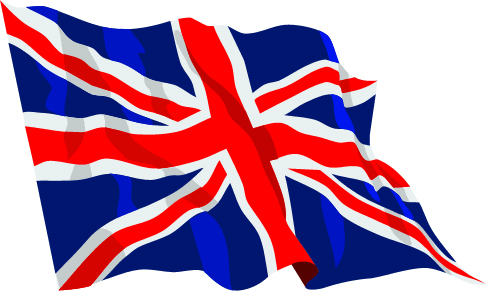                                                       Pic. 481. Study the following words from the text:   	isles	mild	area	south-eastfoggy	reputed	unofficially	temperature         reserved	referred	zero	haughty surround	canal	steady	separate           shallow	castle	continent	lake                prefer	sea routes	mountain	focus climate	highest 	monarchy             crossways  	industrialised	supreme	Prime Minister	personlegislative 	mining	Parliament 	manufacturing Commons	textile 	executive 	constitutional2. Range this words into two columns: one is describing the geological location, the nature and another is describing the government.3. Knowing the words from the text can you predict about what is it? 4. Read the text, translate and entitle it.  is situated on the . It consists of three parts. Their names are ,  and .  is situated in the north of ,  - in the south-west and  - in the south-east. The  consists of  and . surrounded by seas on all sides is separated from the continent by the North Sea and the . It lies on the crossways of the sea routes from  to the other parts of the world. Thanks to the Gulf-Stream the climate of  is mild.The rivers in  are not long, but many of them are deep. The  is the longest British river. Many of the rivers have been joined one to another by means of canals, so that it's quite possible to travel by water from one end of the country to the other.The capital of , , is situated on the . There are many lakes in . The most beautiful is . In the north of  and in  there are many mountains, but they are not very high. The highest mountain is .The total area of the country is 93.5 thousand square miles. The population numbers over 68 million people. lives by manufacture and trade. Its agriculture provides only half the food it needs, the other half of its food has to be imported. is one of the most highly industrialised countries of the world: for every person employed in agriculture, eleven are employed in mining, manufacturing and building. The  exports machinery, vessels, motors and other goods. One of its main industries is the textile industry. The industrial centres of  are , , , Leeds, Liverpool,  and others.The  is a constitutional monarchy. The head of the state is a King or a Queen. Elizabeth II is a queen from 1952. The supreme legislative body is the Parliament. It has two Houses - the House of Lords and the House of Commons. The highest executive power is the Cabinet. The Cabinet consists of the Prime Minister and 18 ministers of the first rank. The Prime Minister and ministers of all ranks form the Government.The main political parties are: the Conservative Party (Tories), the Labour Party and the Liberal Party.5. Are these statements true or false?1.	 lives by agriculture and trade.2.	 is the longest British river. 3.	 consists of , ,  and .4.	English Channel separates  from the continent.5.	The head of the state is the Parliament.6.	The main executive power in the country belongs to the Parliament.7.	The supreme legislative body is the Cabinet.8.	The Cabinet consists of two Houses.9.	The Government consists of the Cabinet and ministers of all ranks.6. Find English equivalents and use them in the sentences, of your own:британские острова, на севере, со всех сторон, на пересечении морских путей, две палаты, премьер-министр, одна из самых развитых стран, благодаря7. Open the brackets:1. 	 (находится) on an island.2. 	Its agriculture (обеспечивает) only half the food it needs.3. 	 (состоит из) three parts.4. 	 (окружена) by seas.5. 	 lies on the crossways of (морских путей).6. 	(благодаря) the Gulf-Stream the climate of the country is mild.7.	The climate of  is (мягкий).8.	The  is (конституционная монархия).9.	(высший законодательный орган)  is the Parliament.10.	(высшая исполнительная власть)  is the Cabinet.11.	 (находится) on the  river.12.	(общая площадь)  is 93,5 thousand square miles. pairs. Ask and answer your own questions using information from the text.9. Give the summary of this text using your answers. 10. Look at the list of words. What do you think we are going to talk about?financial	exchange	industry	 trade 	central bank		production11. Put these words into the gaps.1.  is 's largest … centre.2. The Bank of England is the … of the .3. Based on market … rates, the  is today the fifth largest economy in the world.4. The British motor … is a significant part of this sector.5. The Industrial Revolution started in the  with an initial concentration on heavy industries such as shipbuilding, coal mining, steel … .12. Explain the following words using dictionary. Choose any five to make sentences.power; market; global; production; economy; engine; reserves; resources; generator; consumption; gasification; reprocessing; plant; reactor; destination.13. Match the beginnings of the sentences with their endings.1. Rolls-Royce holds a major share of the global ... 2. Manufacturing remains a significant part of …3. Civil and defense aircraft production is led by … 4. An alternative to coal-fired electricity generation is …5.  is expected to launch the building of new nuclear reactors to …6. The Thames is the major … 7. The service sector is dominated by …A. aerospace engines market.B. financial services, especially in banking and insurance.C. replace existing generators.D. the economy.E. the 's largest aerospace firm.F. underground coal gasification (UCG).G. waterway in . 14. Read and translate the following text paying attention to the vocabulary:exchange rates – валютные курсыinitial concentration – начальная (исходная) концентрацияborehole – скважинаonshore – прибрежныйlabor force – рабочая силаbanking – банковское делоinsurance - страхованиеEconomy Pic. 49.  is Europe's largest financial centre and one of the world's three largest financial centres alongside New York and Tokyo.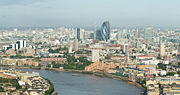 The , a leading trading power and financial center. Based on market exchange rates, the  is today the fifth largest economy in the world and the second largest in Europe after Germany. The Industrial Revolution started in the United Kingdom with an initial concentration on heavy industries such as shipbuilding, coal mining, steel production, and textiles. Manufacturing remains a significant part of the economy. The British motor industry is an important part of this sector. Civil and defense aircraft production is led by the 's largest aerospace firm, BAE Systems. Rolls-Royce holds a major share of the global aerospace engines market. The chemical and pharmaceutical industry is strong in the , with the world's second and sixth largest pharmaceutical firms (GlaxoSmithKline and AstraZeneca, respectively) being based in the . Pic. 50. North Sea oil and gas supply most of the 's energy needs.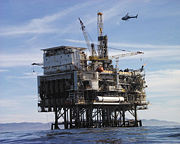 The  has a small coal reserve along with significant, yet continuously declining natural gas and oil reserves. An alternative to coal-fired electricity generation is underground coal gasification (UCG). UGC involves injecting steam and oxygen down a borehole, which extracts gas from the coal and draws the mixture to the surface - a potentially very low carbon method of exploiting coal. Identified onshore areas that have the potential for UGC amount to between 7 billion tonnes and 16 billion tonnes. Based on current  coal consumption, these volumes represent reserves that could last the  between 200 and 400 years.As of 2006, the United Kingdom operates 24 nuclear reactors generating one-fifth of its electricity (19.26% in 2004). The  also has major nuclear reprocessing plants, including Sellafield.  is expected to launch the building of new nuclear reactors to replace existing generators and to boost 's energy reserves.Agriculture is intensive, highly mechanized, and efficient by European standards, producing about 60% of food needs with less than 2% of the labor force. Around two-thirds of the production is devoted to livestock, one-third to arable crops.  The main crops that are grown are wheat, barley, oats, oilseed rape, maize for animal feeds, potatoes and sugar beet. New crops are also emerging, such as linseed for oil and hemp for fibre production. The main livestock which are raised are cattle, chickens (the  is the second largest poultry producer in Europe after France) and sheep. Agriculture is subsidised by the European Union's Common Agricultural Policy.Transport in the  is facilitated by well-developed road, air, rail, and water networks. Urban rail networks are also well developed in  and several other cities, including the Manchester Metrolink and the London Underground. The London Underground is the oldest and most extensive underground railway in the world, and as of 2007 consists of  () of line and serves 275 stations. London Heathrow Airport is 's largest airport, the largest airport by passenger volume in  and one of the world's busiest airports. London Gatwick Airport is 's second largest airport, followed by Manchester Airport. There are around 7,100 km (4,400 mi) of navigable waterways in . An estimated 165 million journeys are made by people on 's waterways annually. The Thames is the major waterway in , with imports and exports focused at the Port of Tilbury, one of the three major ports in the . The  retains a significant, although vastly reduced, fishing industry. Its fleets bring home fish ranging from sole to herring. Kingston upon Hull, Grimsby, Fleetwood, Great Yarmouth, Peterhead, Fraserburgh, and Lowestoft are among the coastal towns that have fishing industries.The  service sector, however, has grown substantially, and now makes up about 73% of GDP. The service sector is dominated by financial services, especially in banking and insurance. Tourism is very important to the British economy. With over 27 million tourists arriving in 2004, the  is ranked as the sixth major tourist destination in the world. , by a considerable margin, is the most visited city in the world with 15.6 million visitors in 2006, ahead of 2nd placed  (10.4 million visitors) and 3rd placed Paris (9.7 million). 15. Find English equivalents and use them in the sentences, of your own:поголовье скота; пахотная земля; зерновые культуры; пшеница; овес; ячмень; масличные культуры; кукуруза; сахарная свекла; льняное семя; конопля; волокно; крупный рогатый скот; камбала; сельдь. 16. Find synonyms to the words from the text.however; dominate; important; rank; considerable; significant; reduce; volume; product; sector; journey; major; efficient; amount; expect.17. Are these statements true or false? Correct wrong statements.1. The  is the first largest economy in the world.2. The Industrial Revolution started in the  with an initial concentration on the agriculture sector.3. The branches of the heavy industry are banking and insurance.4. The British motor industry is an important part of the manufacturing sector.5. Rolls-Royce holds a major share of the automobile production.6. The chemical and pharmaceutical industry is underdeveloped in the .7. BAE Systems, this is the world's second and sixth largest pharmaceutical firms based in the .8. The underground coal gasification is an alternative to coal-fired electricity generation.9. The volume of current  coal consumption represents reserves that could last the  about 300 years.10. Sellafield is the major nuclear reprocessing plants in the .NATUREGOVERNMENTislesindustrialised